APPLICATION FORM FOR EMPLOYMENT Position Applying for................................................................................1. Personal Data    1.1 	Name (Mr. Mrs. Miss)…………..........................................................................…Age……………...   1.2 	Date of birth.............…...............Nationality……….……..….Religion…..……Blood Group..................   1.3 	Place of birth……………….................................................................................................................   1.4 	Marital Status               	   Single	 	Married		Widowed	  Divorced  	  Others….....….………             1.5 	Passport No./I.D. Card No.…………………..…….Issuing Authority……........……………………       	Date of Issue …………………….....……..….... Date of Expiry ..............................………………..   1.6 	Home address….....………………….............………………………………………………………...                                                        	Present address (in Thailand)……..........………………………………………………….…………                                ..........………………………………….............................……Telephone No. …..............………….       	Mobile phone No. ……………………………E-mail Address. .........................................................   2.  Education       	Give full details.  (If more space is needed, attach separate sheet.) -2- 3.  Other interests or talents    (If more space is needed, attach separate sheet.)      Give full details and experience…………………………………………………………………………….………………………………………………………………………………………………………….………………………………………………………………………………………………………………….………4.  Present and former employment    (List most recent first) 5.  Employment desired      I am interested in    	5.1   Teaching the following subject (s):………………………………….........................................                                          ………………………………………………………………………………………………………….………………………………………………………………………………………………………………….………   	5.2   Other types of work (Secretary, Librarian, etc).…………………………………........................                               …………………………………………………….............................………………………………………………………………………………………………………....................................................................... …...     	5.3   My present salary is…………......................... per month.    	5.4   Salary expectation is…………………………..per month.    	5.5   State reasons for seeking employment at Rajamangala University of Technology Thanyaburi                                                                              ………………………………………………………………………………………………………….………………………………………………………………………………………………………………….……… 6.  References: Person to be contacted in case of emergency (in Thailand)     Name (Mr. Mrs. Miss)…......................................................................Relationship…..…..........……....     Present address…….....………………………......................…………………………........………….....                                                                       Telephone No. …………........................……. Mobile phone No. ...........................................................                                             	I certify that all information herein is correct and true.                                          		                             (Signed) ……………………………………                                      						                        (………………………………………)                                                                 			                  DATE……./………/………                                                                                                                             Personnel Division, RMUTT ThailandDegree / DiplomaName Of Institution /                 Place of StudyCourse of Study                       (Major, Minor)Yearof  graduationBachelor’sDegreeMaster’sDegreeDoctoralDegreeOtherOtherType of EmploymentPositionCompanyDates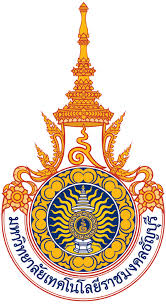 